I’m the King! I’m the Queen!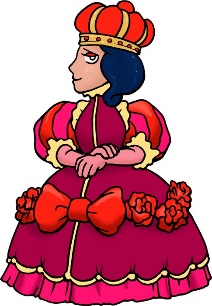 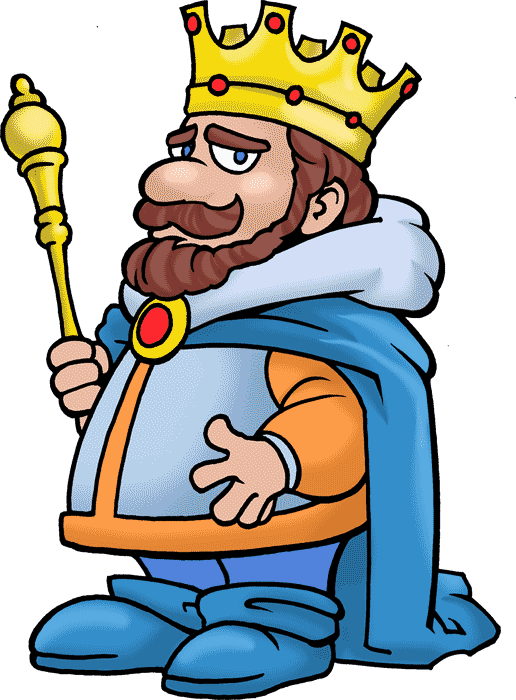 Go to ______________________________________________ on Saturday.Go to ______________________________________________ on Saturday.Okay!________   ________   ________________   ________   ________________   ________   ________No thanks…________   ________   ________________   ________   ________________   ________   ________Eat __________________________________________________ every day.Eat __________________________________________________ every day.Okay!________   ________   ________________   ________   ________________   ________   ________No thanks…________   ________   ________________   ________   ________________   ________   ________Don’t play _______________________________________________________.Don’t play _______________________________________________________.Okay!________   ________   ________________   ________   ________________   ________   ________No thanks…________   ________   ________________   ________   ________________   ________   ________